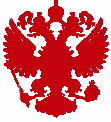 ВЕРХОВНЫЙ СУД РОССИЙСКОЙ ФЕДЕРАЦИИФЕДЕРАЛЬНОЕ ГОСУДАРСТВЕННОЕ БЮДЖЕТНОЕ ОБРАЗОВАТЕЛЬНОЕ УЧРЕЖДЕНИЕ ВЫСШЕГО ОБРАЗОВАНИЯ«РОССИЙСКИЙ ГОСУДАРСТВЕННЫЙ УНИВЕРСИТЕТ ПРАВОСУДИЯ»Новочеремушкинская ул., д.69а, Москва, 117418	тел.: (495) 718-1966, факс: 332-5183ОКПО 52394244, ОГРН 1037739536768, ИНН/КПП 7710324108/772701001Уважаемые коллеги!Приглашаем Вас принять участие в международной научно-практической конференции на тему: «Принцип государственного единства: теория и практика реализации в истории России. К 100-летию образования СССР», проводимой кафедрой истории права и государства и кафедрой конституционного права им. Н. В. Витрука Российского государственного университета правосудия 19 мая 2022 года с 10:00 до 15:00.Цель научно-практической конференции - обсудить широкий круг вопросов, провести обмен мнениями по проблемам, связанным с реализацией принципа государственного единства во времена Союза ССР. Само создание союзного государства, его эволюция и исчезновение – предмет острых дискуссий, которые не прекращались и в его бытность, и вот уже более 30 лет после распада. Народам Советского Союза в период его существования удалось достигнуть значительных успехов в развитии экономики, науки, техники, духовной культуры, совместно выдержать тяжелейшие испытания, выпавшие на их долю. Это оставило неизгладимый след в их жизни. Государственное строительство, решение национального вопроса, развитие законодательства в бывших союзных республиках, а ныне суверенных государствах не может осуществляться без учета опыта советского периода. Для современного российского государства анализ всего того, что было связано с СССР имеет особое значение, т.к. и юридически и фактически Российская Федерация является его продолжателем и преемником именно так она воспринимается в современном мире. Для участия в конференции приглашаются преподаватели и научные работники, специалисты в области истории и теории государства и права, конституционного права и других отраслевых юридических наук, истории России, философии, политологии, социологии, экономики, представители государственных органов и учреждений, образовательных, научных и других организаций, заинтересованных в вопросах, подымаемых на конференции.В ходе конференции предлагается рассмотреть следующие вопросы:Принцип государственного единства и его реализация в отечественной истории. Законодательство Российской империи как основной инструмент обеспечения государственного единства.Особенности правового статуса окраинных территорий российского государства в дореволюционный период. Нарушение принципа государственного единства в революционную эпоху и распад Российской империи.Национально-государственное строительство и складывание советской конфедерации, особенности ее правового оформления 1917-1922 гг.Специфика федеративных отношений в Советской России.Образование Союза СССР: поиск новых форм государственного единства и их реализация.Конституционное оформление государственного устройства СССР и его развитие.Национальный и конфессиональный вопрос в истории России и его влияние на реализацию принципа государственного единства.Кризис советской государственности и распад СССР.Преодоление «парада суверенитетов» в России и укрепление федерации.Союзное государство Белоруссии и России: учет ошибок прошлого и преодоление проблем интеграционного процесса.Особенности развития судебной системы в условиях сложного государственного устройства России на различных этапах ее развитияВлияние особенностей государственного устройства России на эволюцию системы права.Система законодательства российского государства и отражение в ней специфики политико-территориального устройства.Государственная целостность как принцип построения Российской Федерации.Интеграционные процессы на постсоветском пространстве: их историческая и геополитическая обусловленность.ЕврАзЭС как эффективная модель сохранения и расширения единого экономического пространства, основа для стабильных экономических и политических отношений.Заявки на участие в международной научно-практической конференции (Приложение 1) принимаются до 15 мая 2022 г. с пометкой «100 лет СССР» по электронному адресу: kaf.igp_konfer@mail.ruУчастники конференции смогут подключиться к мероприятию 19 мая 2022 года с 9:50 на платформе Zoom. Ссылки будут высланы зарегистрированным участникам на электронную почту. В случае изменений даты, времени и формата проведения научно-практической конференции, обусловленных карантинными мероприятиями, информация будет доведена персонально каждому подавшему заявку на участие.Лицам, принявшим участие международной научно-практической конференции, будут высланы сертификаты участников.По итогам работы конференции планируется опубликовать сборник статей. Требования к материалам, предоставляемым к опубликованию, изложены в Приложении 2. Тексты статей должны быть представлены до 18 сентября 2022 г.Регистрационные взносы не предусмотрены. Адреса и контакты Оргкомитета: Российский государственный университет правосудия. Москва, ул. Новочеремушкинская, д. 69а Кафедра истории права и государства, каб. 1011.Тел.: 8 (495) 332-53-70E-mail: kaf.igp_konfer@mail.ruКонтактные лица — Сердюк Анна Владимировна, Рудакова Ксения Романовна.Кафедра конституционного права им. Н. В. Витрука, каб. 1014Тел.: 8-917-538-92-33E-mail: annaboz@bk.ruКонтактное лицо – Божевольная Анна РомановнаПредседатель оргкомитета конференции:заведующий кафедрой истории права и государства ФГБОУВО «РГУП», доктор юридических наук, профессор                                                                                                                                                           В. Е. СафоновПриложение 1Заявкана участие во всероссийском научно-практическом круглом столе на тему: «Принцип государственного единства: теория и практика реализации в истории России. К 100-летию образования СССР»(г. Москва, 19 мая 2022 г.)Приложение 2Требования к публикациям тезисов участников конференцииПредставление материалов осуществляется до 18 сентября 2022 г. исключительно на электронную почту: kaf.igp_konfer@mail.ruОбъем материалов не должен превышать 22 тыс. печатных знаков с учетом пробелов (до 10 страниц) включая название статьи, данные об авторе, аннотацию и ключевые слова на русском и английском языках.Материалы иностранных участников публикуются только на русском языке.Все материалы следует представлять в электронном варианте (редактор Word версии выше 2000). Текст должен быть набран одним и тем же шрифтом – Times New Roman. Высота шрифта – 14 пунктов; межстрочный интервал – полуторный. Абзацный отступ – 1,25 см. Поля: верхнее – 2 см, нижнее – 2 см, левое – 3 см, правое – 1 см. Сноски помещаются постранично; нумерация сносок сплошная. Сноски набираются шрифтом Times New Roman. Высота шрифта – 10 пунктов; межстрочный интервал – одинарный. При оформлении сносок и ссылок следует руководствоваться: ГОСТ Р 7.07-2021 «Система стандартов по информации, библиотечному и издательскому делу. Статьи в журналах и сборниках. Издательское оформление». Текст должен быть оригинальным, не содержать встроенных стилей и отсканированных или добавленных из web-документов элементов. Схемы и таблицы включаются в текст.Материалы, направленные с нарушением установленного порядка, публиковаться не будут. Оргкомитет оставляет за собой право не указывать причины отказа в участии в конференции и опубликовании материалов.Фамилия, имя, отчествоМесто работы: полное и сокращенное наименование ВУЗа, органа власти, организацииДолжность (с указанием кафедры, отдела, подразделения)Ученая степень, ученое званиеФорма участия (выступление/ заочное)Тема научного доклада (сообщения)Контактный телефонE-mail